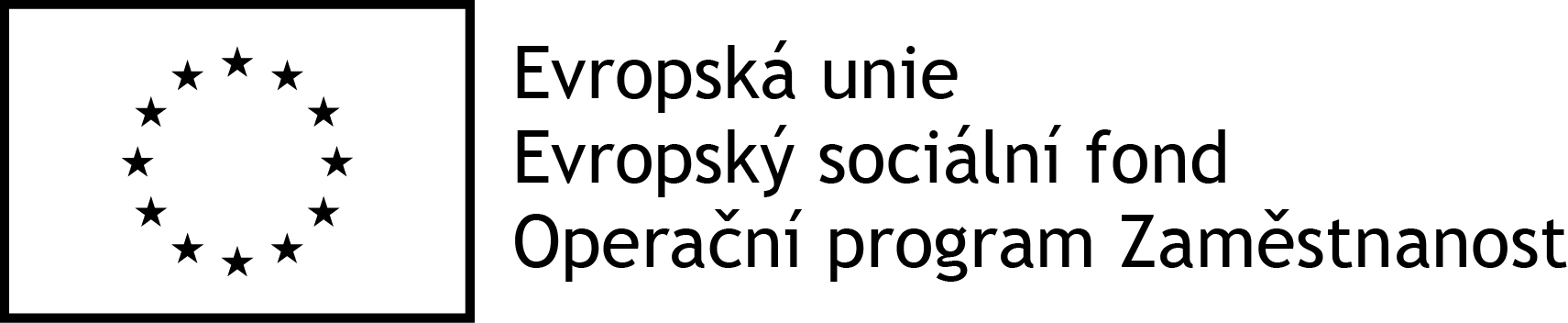 Plán výchovy a péče Jahůdkové jesličkyVybíralova 969/2, Praha Černý MostIČO: 67363300Provozní doba: 7:30 - 17:30Obecné informaceUtišení dítětePomazlíme a uchlácholíme v náručí. Zabavíme hrou, četbou, povídáním, ukázkou obrázků, písničkou, oblíbenou hračkou, kterou si může dítě donést z domova, nebo hračkou kterou máme v jesličkách. Dítě nenecháváme plakat, podle hesla „jen ho nech, ať se vypláče“.Spontánní hrySpontánní hry probíhají po celý den. Prolínají se s činnostmi řízenými chůvami ve vyváženém poměru, se zřetelem na individuální potřeby dětí. Možnost spontánní hry je dětem umožněna v době od jejich příchodu do začátku dopoledního programu a také po odpoledním odpočinku. Didakticky cílené činnosti Probíhají v průběhu celého dne formou individuální, skupinové či kolektivní práce chůvy s dětmi, vycházejí z potřeby a zájmů dětí. Pohybové aktivity Denně dostatečné zařazování pohybu při spontánních hrách a pobytu venkuPobyt venkuMinimálně 1 hodinu denně (dle počasí): dopoledne 10 - 11hodin, případně i odpoledne po odpočinku do odchodu dětí domů. V letních měsících se činnosti přesouvají co nejvíce ven. Pobyt venku se neuskutečňuje při mrazu pod -10°C, při silném větru, dešti a při inverzích. Prostory k pobytu venkuVyužíváme venkovní hřiště u přilehlé části budovy, prostornou terasu. Při pobytu venku jsou prováděny řízené i spontánní činnosti.Odpočinek, spánek, relaxaceVychází z individuálních potřeb dětí, po obědě cca 60 min. Odpočívají všechny děti při čtení nebo poslechu pohádky. Děti se na spánek převlékají. Mají možnost si do postýlek vzít svoji oblíbenou hračku, vždy mohou samostatně uspokojit své hygienické potřeby. Děti s nižší potřebou spánku mohou případně vstát, chůvy jim nabízí náhradní aktivity (klidné hry).Lehátka denně připravují a uklízí chůvy tak, že nejprve proklepou a ustelou lůžkoviny, navrch složí dětem pyžama, aby došlo k jejich provětrání.RodičeJsou pro nás partneři. Komunikujeme s rodiči vstřícně a ochotně. Poskytujeme dokonalý přehled o chodu jesliček a rodičům podáváme přesné informace. Dbáme na upozornění, která dávají rodiče o svých dětech, informace zapisujeme a voláme rodiče v případě, že má dítě zdravotní potíže. Strava, hygiena, bezpečnostDěti vždy jedí u stolečku. Hlídáme stravu, aby nebyla příliš horká.Děti mají bryndáky v případě nutnosti. Každý má svůj příbor.Dodržujeme pitný režim.Učíme děti hygienickým návykům. Děti si myjí ruce před každým jídlem.Kontrolujeme čistotu plen.Věci, které by mohly být pro děti nebezpečné, zamykáme, dáváme na vyvýšené místo, aby na ně děti nedosáhly a nedošlo k úrazu.Jesličky se uklízí každý den. Luxujeme, zametáme, utíráme prach. Místnosti dostatečně větráme před příchodem dětí i během dne.Prostředí a atmosféra jesličekChůvy i ostatní zaměstnanci školky vytváří dětem prostředí, v něž se děti cítí bezpečně a v pohodě. Se všemi dětmi jednáme rovnoprávně. Respektujeme však individuální potřeby dětí. Budujeme s dětmi vztahy důvěry a respektu. Nepodporujeme nezdravou soutěživost. Dáváme dětem možnost snažit se být samostatní. V jesličkách podporujeme spolupráci a kamarádství. Zároveň nenásilně vštěpujeme dětem základní pravidla školky.Pravidla jesliček (opět samozřejmě přihlížíme k věku dítěte)Když něco chci, poprosím.Když něco dostanu nebo mi někdo pomůže, poděkuji.Nedělám druhému nic, co mu je nepříjemné.Když se na něčem dohodneme, dohodu dodržím.Nelžu.Chovám se ke všem ohleduplně.Zůstávám vždy na dohled chůvy.Z hraček si z domova nosím jen mazlíčka na spaní.Odpadky házím do koše.Uklízím po sobě.Plán výchovy a péčeV předškolním věku je jednou z nejdůležitějších činností poznávání. Poznávání sebe, ostatních a světa kolem nás. Nejlépe poznáváme a učíme se skrz prožitky (sluchové, zrakové, hmatové i čichové). Nejvíce se naučíme skrze komplexní pozitivní zážitky.Naším plánem výchovy a péče se prolínají tyto základní oblasti:JáJá a moji blízcíJá ve společnostiJá na světěFormu a obsah činností samozřejmě vždy volíme s přihlédnutím k věku dětí.V průběhu školního roku se zabýváme těmito tématy:Kdo jsem? Člověk, dítě, syn, dcera, bratr, sestra, vnuk, vnučka, kamarád, kluk, holka…..Jaké je moje tělo? Mám ruce, nohy, uši, oči, nos…, máme stejnou stavbu těla a přece jsme každý jiný. Naučím se, na co která část těla je. Kam patřím? Do rodiny, školky, do Prahy….Vím, že jsem někde doma, že chodím do školky, že žiji ve městě.Co rád dělám? Rád si hraji, běhám, prohlížím si knížku, maluji, tvořím, rád poslouchám hudbu a vyprávění. Naučím se tvořit, poslouchat, zacházet s předměty běžné denní potřeby. Hýbu se, skáču, běhám, tancuji.Co dělají ostatní? Mají práce, profese, zájmy. Dozvím se o tom, co dělají jiní lidé, učím se rozeznávat různé profese.Co je dobré a co špatné? Rozpoznám dobro a zlo skrze čtení pohádek a hry. Vím, co je to pomáhat druhým.Co se mi líbí a co se mi nelíbí? Chovám se slušně, respektuji ostatní. Vnímám, co cítím já a co ostatní. Umím říct, co je mi nepříjemné.Co je kolem mě? Vnímám prostředí, kde žiji, přírodu a její cykly. Učím se o základních technických a kulturních výdobytcích. Vím, že přírodu je nutno chránit a respektovat. Poznávám zvířátka, stromy, květiny.Co se kdy děje?Vnímám čas, co se děje ráno, v poledne večer, ve všední den, o víkendu. Znám tradice vztahující se k různým ročním obdobím, svátkům.Co už umím?Už nejsem miminko, už se umím vysmrkat, sám se najíst, dojít si na záchod. Už umím říct R, navlékat korálky, zavázat si tkaničky atd….Činnostisebeobslužné činnostipohybové činnostivýtvarné činnosti četba příběhů a pohádek práce s knihou skupinové aktivity - posilování prosociálního chování, stmelování dětského kolektivupozorování změn v přírodě, roční obdobídivadelní hrátky - simulace rolí pomocí postaviček, plyšákůRoční plán 2016/2017ZáříTémata:Já a ti druzíRodinaJesličkyČinnosti:Členové rodiny, život v rodině (povídání)Pravidla chování, hygienické návyky, stolování, oblékání, úklidKreativní tvorba z přírodnin, např. z jeřabin apod.BásničkyŘíjenTémata:PodzimRoční obdobíČinnosti:Stromy kolem nás (poznávání, hry)Barvy - rozlišování barevPočasí - vítr, déšť, slunce, mraky, mlha (básničky, písničky)Kreativní tvorba ze suchého listíListopadTémata:Lidské tělo a jeho částiČinnosti:Pojmenování částí tělaSmysly - zrak, čich, hmat, chuť (společné hry)Pohybové aktivity, cvičeníČetba pohádekProsinecTémata:Vánoce a vánoční zvykyČinnosti:Příprava na Vánoce Zpěv koledTvorba vánočních přáníčekTvorba vánočního cukrovíLedenTémata:Zima a zimní sporty	 Činnosti:Sáňkování, stavění sněhulákaSníh (básničky)Oděv - názvy oblečeníTvorba z látek (lepení)ÚnorTémata:Tvary, velikost, množstvíČinnosti:Geometrické tvary a rozlišování: velký - malý, větší - menší Rozlišování množství: hodně - máloPohybové hry, cvičeníTvorba - kreslení, lepeníBřezenTémata:Práce, povoláníČinnosti:Povolání, zaměstnání - co lidi dělají (povídání)Práce - činnosti - napodobování (hry)Básničky, zpěv a hraní na hudební nástrojeTvorba - modelováníDubenTémata:Velikonoce a jaroČinnosti:Zpěv lidových a dětských písniček, hry s hudebními nástrojiPoslech hudby, tanecEmoční stavy: veselý X smutný aj.Výtvarná činnost, barvení vajíček, tvorba velikonočních dekoracíKvětenTémata:Květiny a vůněČinnosti:Malování kytičekČásti rostlin: kořen, stonek, listy, květVoňavé bylinky - rozlišování vůněTvorba bylinkových sáčkůČervenTémata:Ovoce a zeleninaČinnosti:Druhy ovoce a zeleninyChutě (sladké - kyselé - hořké - slané)Příprava pokrmů - ovocných salátůBásničkyČervenecTémata:Léto a prázdninyČinnosti:Letní sporty a aktivity - co děláme v létěPříroda živá i neživá (rostliny, živočichové, nerosty)Rozmanitost přírody - země, hory, vzduch, voda (řeky, moře)Zpěv, společné hrySrpenTémata:Cestování a dopravní prostředkyČinnosti:Cestování po silnici, železnici, po vodě...Typy dopravních prostředkůDopravní bezpečnost - přechod pro chodce, semaforSpolečné hry, pohybové hry